                                   FICHA 1                       ACTIVIDADES EL SONIDOPrincipio del formulario1. Elige la definición correcta de Sonido    El Sonido es la materia de la música    El Sonido es un ruido que "suena bien"    El Sonido es la sensación auditiva que proviene de una vibración    El Sonido son las vibraciones irregulares que salen de un cuerpo sonoro2. El oído humano es capaz de escuchar todos los sonidos que existen ¿ Por qué ?    Verdadero    Falso3. ¿En qué se diferencia el Sonido del Ruido?    El Sonido suena bien y el Ruido mal    El Sonido está formado por vibraciones regulares y el Ruido no    El Sonido tiene muchas vibraciones por segundo y el Ruido no    E Sonido lo producen instrumentos musicales y el Ruido no4. ¿Se puede escuchar un sonido de 200 hz? ¿ Por qué ?5. ¿Se puede escuchar un sonido de 30.000 hz? ¿ Por qué ?6. ¿Esta vibración corresponde a un Ruido o a un Sonido? ¿ Por qué ?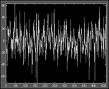 7. El Sonido llega a nuestro oído porque se transmite a través del aire    Verdadero    Falso8. ¿A qué velocidad se transmite el sonido a través del aire?    a 340 k/h    a 340 m/seg    a 880 m/seg9. ¿Qué es y para qué sirve este aparato?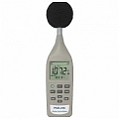     Sonómetro, mide la intensidad    Afinador, mide la frecuencia    Diapasón, da la nota LA 440 v/seg10. El Silencio en la música es tan importante como el Sonido    Verdadero    Falso11. ¿El sonido se puede transmitir por otros medios además del aire? ¿ Cuáles ?12. El Sonido se puede transmitir a través del Hierro y va más rápido que en el aire . ¿ Por qué ?    Verdadero    Falso                                   FICHA 2 EL SONIDO                   1. Los Sonidos se pueden definir en función de..¿Cuántos Parámetros?    3, altura, duración e Intensidad    4, sonidos agudos, graves, largos y cortos    4, altura, duración, Intensidad y Timbre    3, ritmo, melodía y armonía2. La Altura hace que diferenciemos los Sonidos agudos de graves. ¿Por qué?    Verdadero    Falso3. ¿Esta vibración corresponde a un sonido grave o agudo?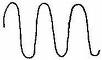 4. La Altura de un sonido depende de la frecuencia, que es...    el número de vibraciones por segundo o hertzios    el número de vibraciones por minuto    el tiempo que tarda en desaparecer el sónido5. ¿Cual de estos sonidos es más agudo? a)440 hz b)950 hz c)50 hz    el sonido a)    el sonido b)    el sonido c)6. Los sonidos son más graves cuanto mayor número de vibraciones tienen. ¿ Por qué ?    Verdadero    Falso7. ¿Qué diferencia, respecto a la frecuencia, hay entre el Do bajo y el Do alto?    El Do bajo se escribe en la parte inferior del pentagrama    El Do alto tiene el doble de vibraciones que el Do bajo    No hay diferencia, tienen las mismas vibraciones8. La Duración es la cualidad del sonido que permite distinguir los sonidos......    agudos de graves    fuertes de suaves    largos de cortos9. La Duración depende de.....    La persistencia de la onda sonora    La amplitud de la onda sonora    la frecuencia de la onda sonora10. ¿Cuál es el medio de transmisión del sonido de esta foto?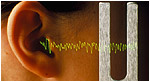                                                                     FICHA 3 EL SONIDO1. La Intensidad es la característica que permite diferenciar ...    los sonidos agudos de los graves    los sonidos largos de los cortos    los sonidos fuertes de los suaves2. La Intensidad de un sonido depende de....    La amplitud de la onda sonora    La persistencia de la onda sonora    La frecuencia de la onda sonora3. Este sonido es...4. ¿En qué  unidad se mide la Intensidad del sonido?    hertzios    decibelios    segundos5. El Sonido fuerte tiene más vibraciones por segundo que el sonido suave. ¿ Por qué ?    Verdadero    Falso6. En las partituras la Intensidad se representa con...    Palabras Italinas: Allegro, Andante...    Abreviaturas Italianas: forte, piano...    Palabras castellano: fuerte, suave...7. Elige el matiz que indica muy suave    piano    fortissimo    mezzopiano    pianissimo8. ¿Qué es este signo?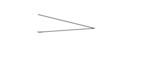     un regulador, indica crescendo    un regulador, indica diminuendo    un calderón, indica forte    un matiz que aumenta la intensidad9. El Timbre es la cualidad del sonido que permite distinguir las diferentes voces e instrumentos    Verdadero    Falso10. El Timbre depende de....    la amplificación de los sonidos armónicos y el material del isntrumento    La tensión de las cuerdas o aire, dependiendo del instrumento    La Técnica utilizada para tocar o cantar11. ¿Gracias al timbre diferenciamos la misma nota (igual frecuencia, misma intensidad y duración) tocada con dos instrumentos diferentes?12. ¿ Tienen el mismo timbre todos los violines? ¿ Por qué ?13. Cada persona tiene un timbre de voz concreto y especial..¿se puede modificar?    no, el timbre es siempre igual    si, cambiando la posición de los resonadores al emitir la vozFinal del formulario